 LPA REQUIREMENT #3 – Chemical inventory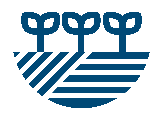 Keeping a record of all agricultural chemicals and veterinary drugs brought onto your farm will assist in satisfying the seven key elements of the LPA program. Veterinary chemicals include all vaccines and husbandry chemicals. Agricultural chemicals include all paddock, crop, storage chemicals.This inventory is for: (tick relevant box) Veterinary chemicals only Agricultural chemicals only Combined inventoryDate receivedProduct name QuantityExpiry date or date of manufacture (DOM)Expiry date or date of manufacture (DOM)Batch numberUpdated by (name of person)2/08/2021Cydectin20L2/08/2021Expiry date3456John Smith16/11/2021Round-up100L16/11/2021DOM00-C12956Joe BlackDate receivedProduct name QuantityExpiry date or date of manufacture (DOM)Expiry date or date of manufacture (DOM)Batch numberUpdated by (name of person)Date receivedProduct name QuantityExpiry date or date of manufacture (DOM)Expiry date or date of manufacture (DOM)Batch numberUpdated by (name of person)Date receivedProduct name QuantityExpiry date or date of manufacture (DOM)Expiry date or date of manufacture (DOM)Batch numberUpdated by (name of person)